=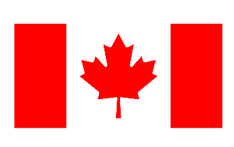 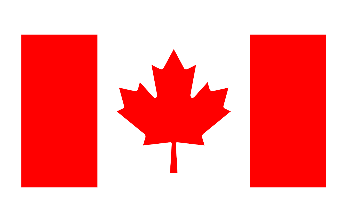 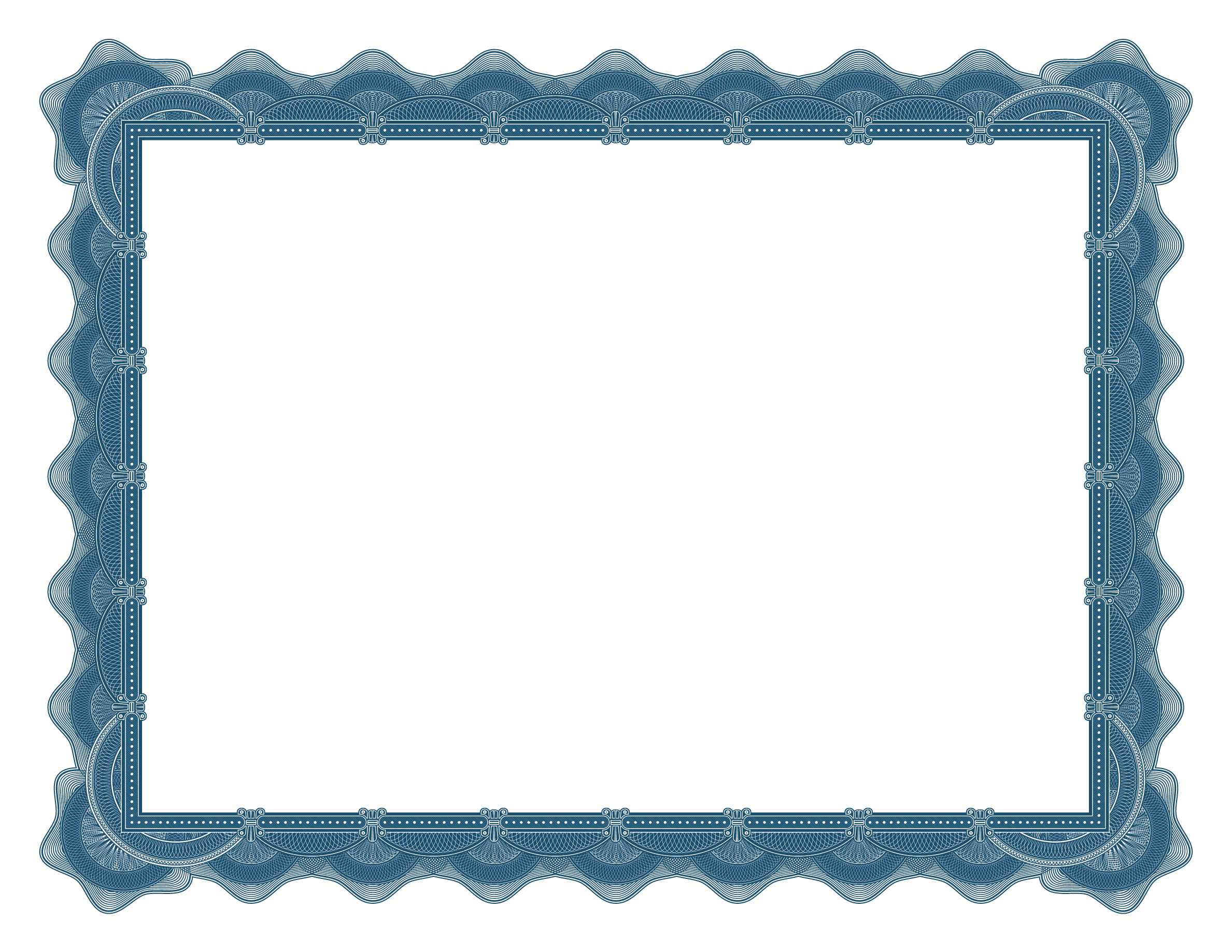 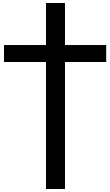 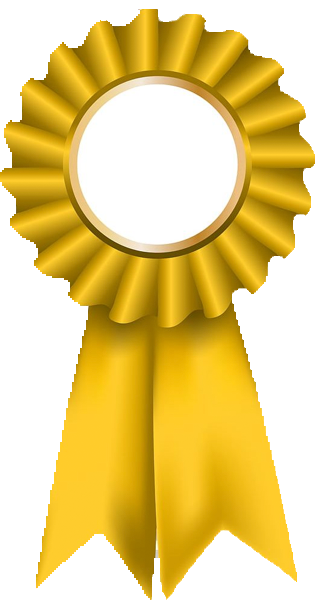 